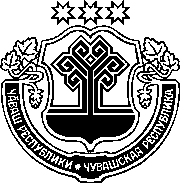 ЗАКОНЧУВАШСКОЙ РЕСПУБЛИКИО ВНЕСЕНИИ ИЗМЕНЕНИЙ В Закон Чувашской Республики "Об организации местного самоуправления в Чувашской Республике" ПринятГосударственным СоветомЧувашской Республики20 октября 2016 годаСтатья 1Внести в Закон Чувашской Республики от 18 октября 2004 года № 19 "Об организации местного самоуправления в Чувашской Республике" (Ведомости Государственного Совета Чувашской Республики, 2004, № 60; 2005, № 63, 64; 2006, № 66, 69, 72; 2007, № 73, 74; 2008, № 76, 77; 2009, 
№ 80, 81; 2010, № 84, 86, 87; 2011, № 89, 91; 2012, № 92 (том I), 94; газета "Республика", 2012, 5 октября, 29 декабря; Собрание законодательства 
Чувашской Республики, 2013, № 7; 2014, № 3, 9, 12; 2015, № 5, 10, 12; 2016, № 2, 6) следующие изменения:1) часть 1 статьи 8.1 дополнить пунктом 15 следующего содержания:"15) осуществление мероприятий в сфере профилактики правонарушений, предусмотренных Федеральным законом от 23 июня 2016 года 
№ 182-ФЗ "Об основах системы профилактики правонарушений в Российской Федерации".";2) часть 1 статьи 9.1 дополнить пунктом 13 следующего содержания:"13) осуществление мероприятий в сфере профилактики правонарушений, предусмотренных Федеральным законом от 23 июня 2016 года 
№ 182-ФЗ "Об основах системы профилактики правонарушений в Российской Федерации".";3) часть 1 статьи 10.1 дополнить пунктом 16 следующего содержания:"16) осуществление мероприятий в сфере профилактики правонарушений, предусмотренных Федеральным законом от 23 июня 2016 года 
№ 182-ФЗ "Об основах системы профилактики правонарушений в Российской Федерации".".Статья 2Настоящий Закон вступает в силу по истечении десяти дней после дня его официального опубликования.г. Чебоксары31 октября 2016 года№ 76ГлаваЧувашской РеспубликиМ. Игнатьев